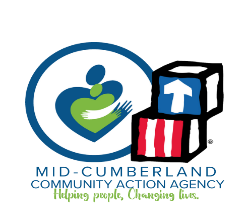 First Name, Middle Initial, Last Nameالاسم الأول ، أول الاسم الأوسط ، الاسم الأخيرRelationship to applying childصلة القرابة للطفلDate of Birthتاريخ الميلادGenderجنس تذكير او تانيث_______/_______/___________  □ Male ذكر    □ Female انثي _______/_______/___________  □ Male         □ Female_______/_______/___________  □ Male         □ Female_______/_______/___________  □ Male         □ Female